Урок фізичної культури 9 клас 02.04.2020р.Урок фізичної культури 9 клас (за допомогою технологій д. н.)02.04.2020 р.  Час: 09.00Тема:  Модуль футбол         Завдання уроку:        1. Правила техніки безпеки під час занять футболом        2. Комплекс вправ з м’ячем        3. Техніка виконання удару по м’ячу правою та лівою ногою у різний спосіб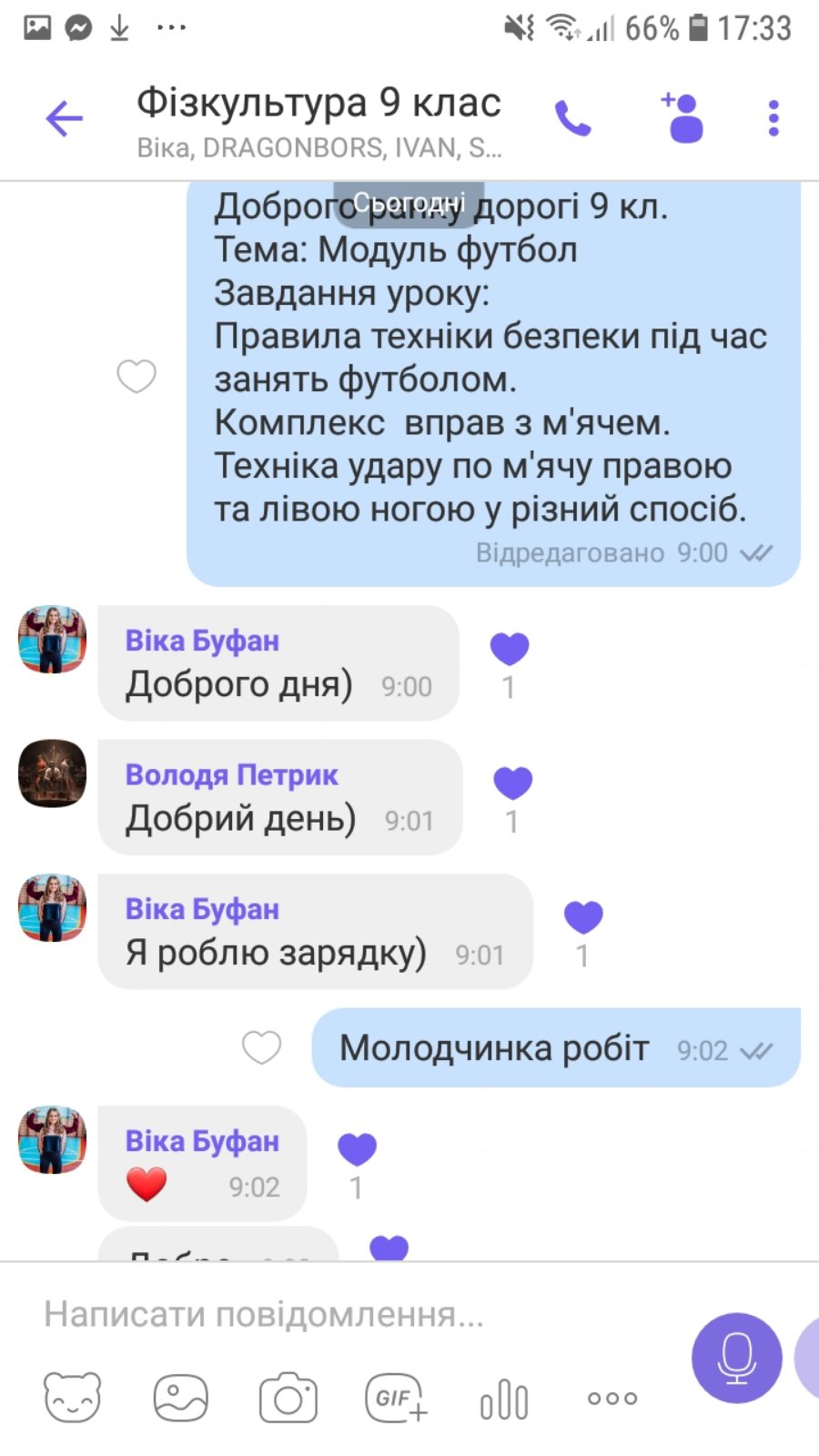 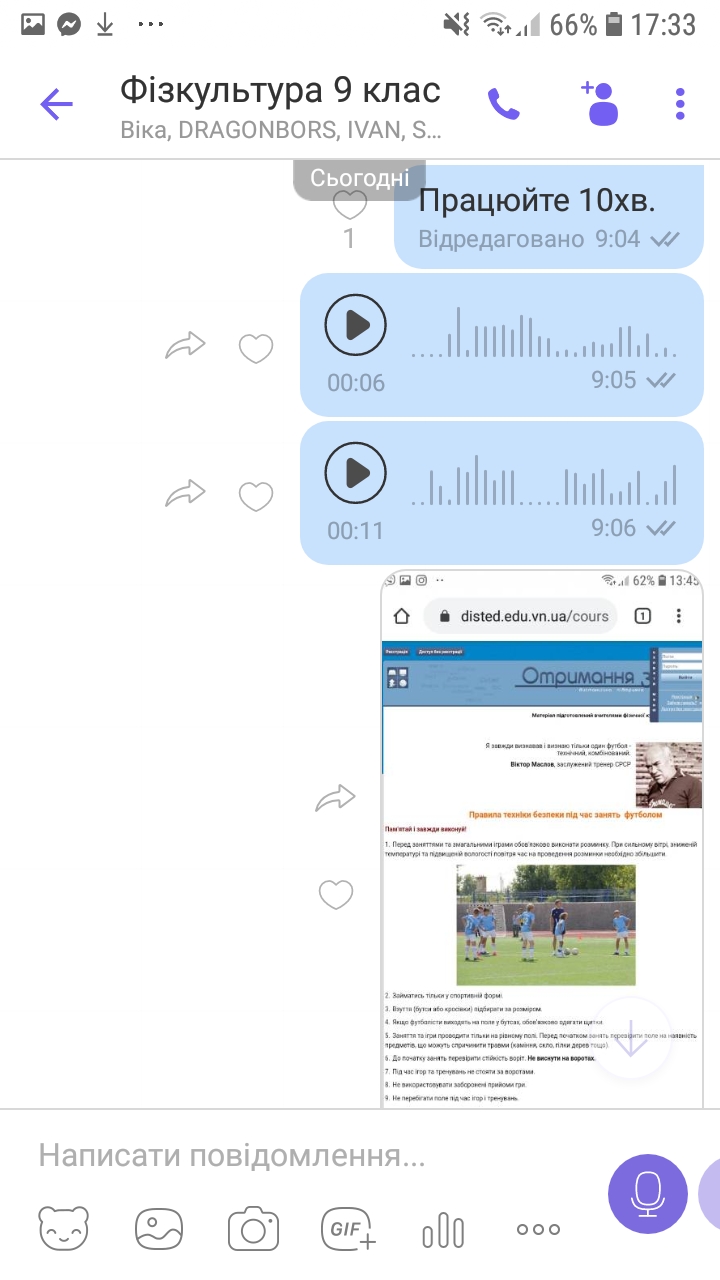 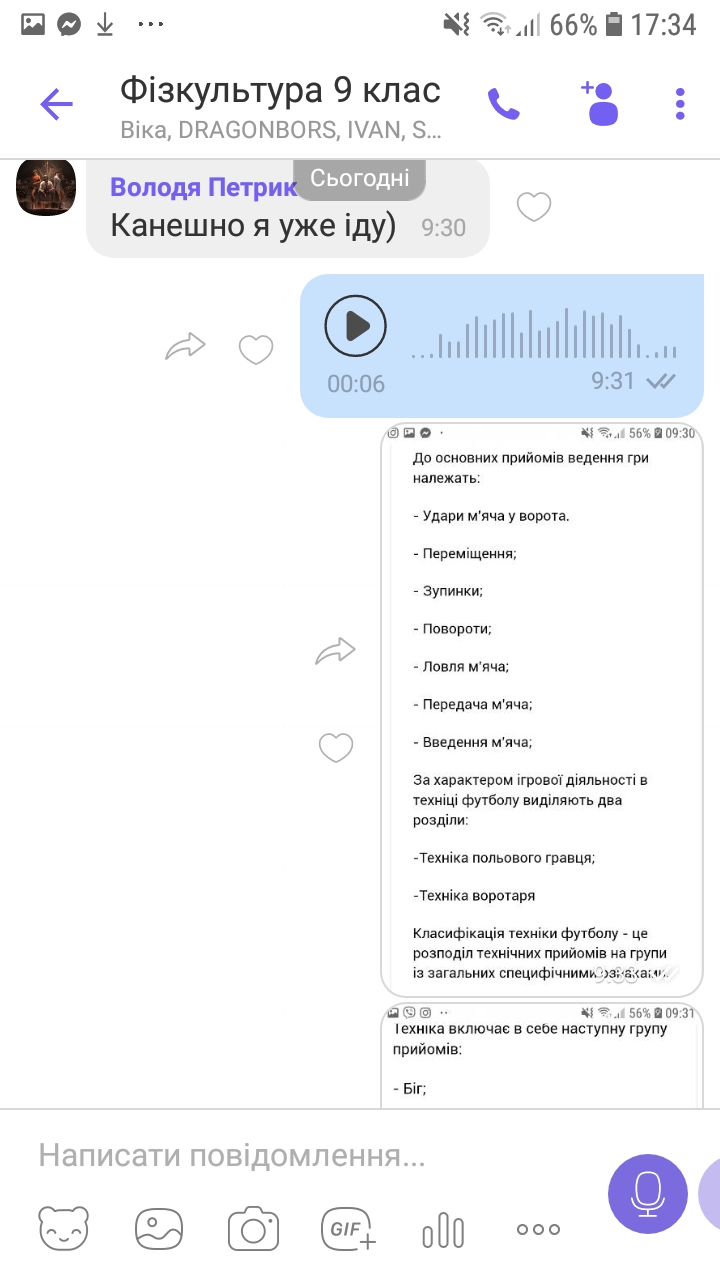 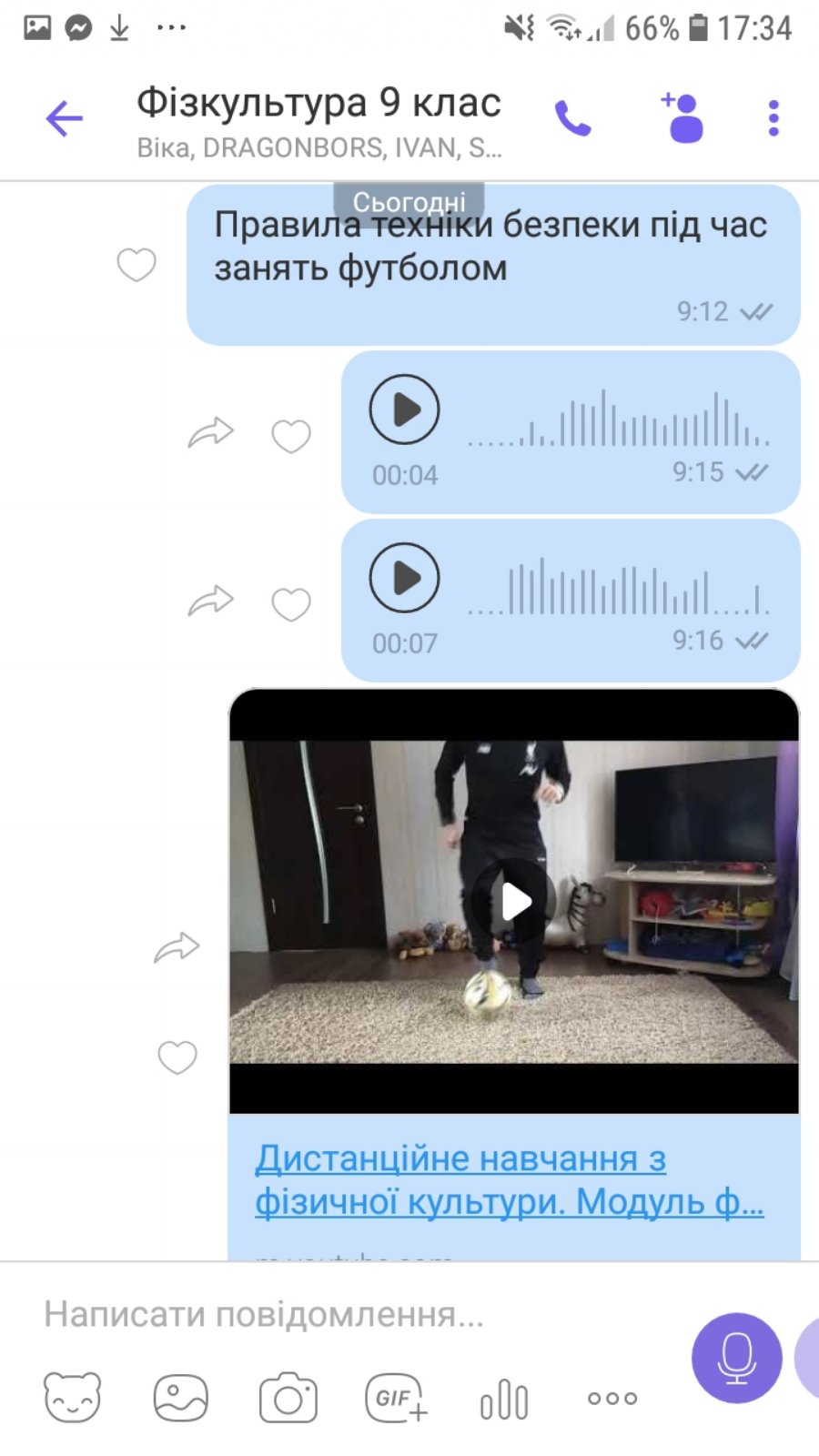 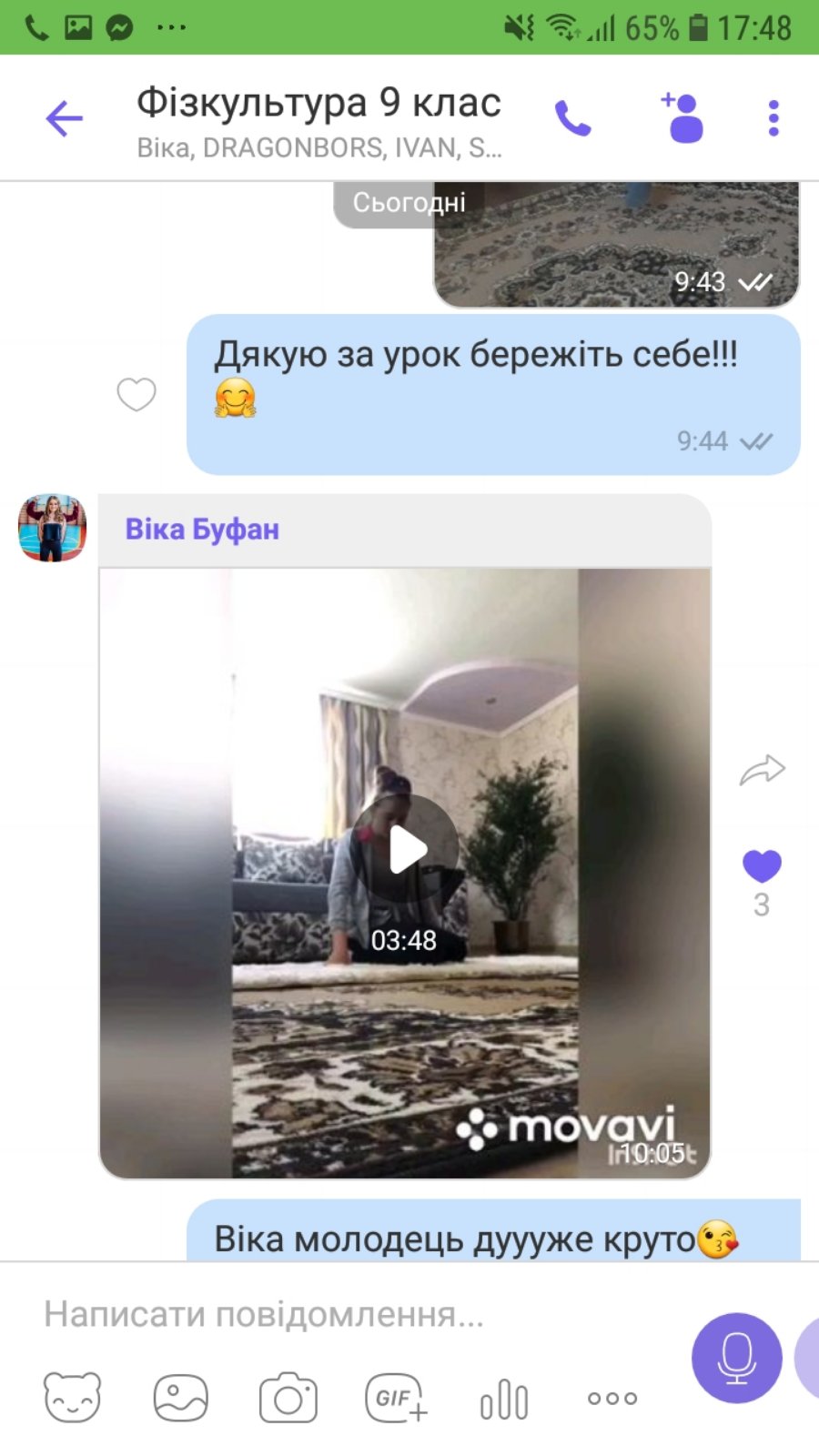 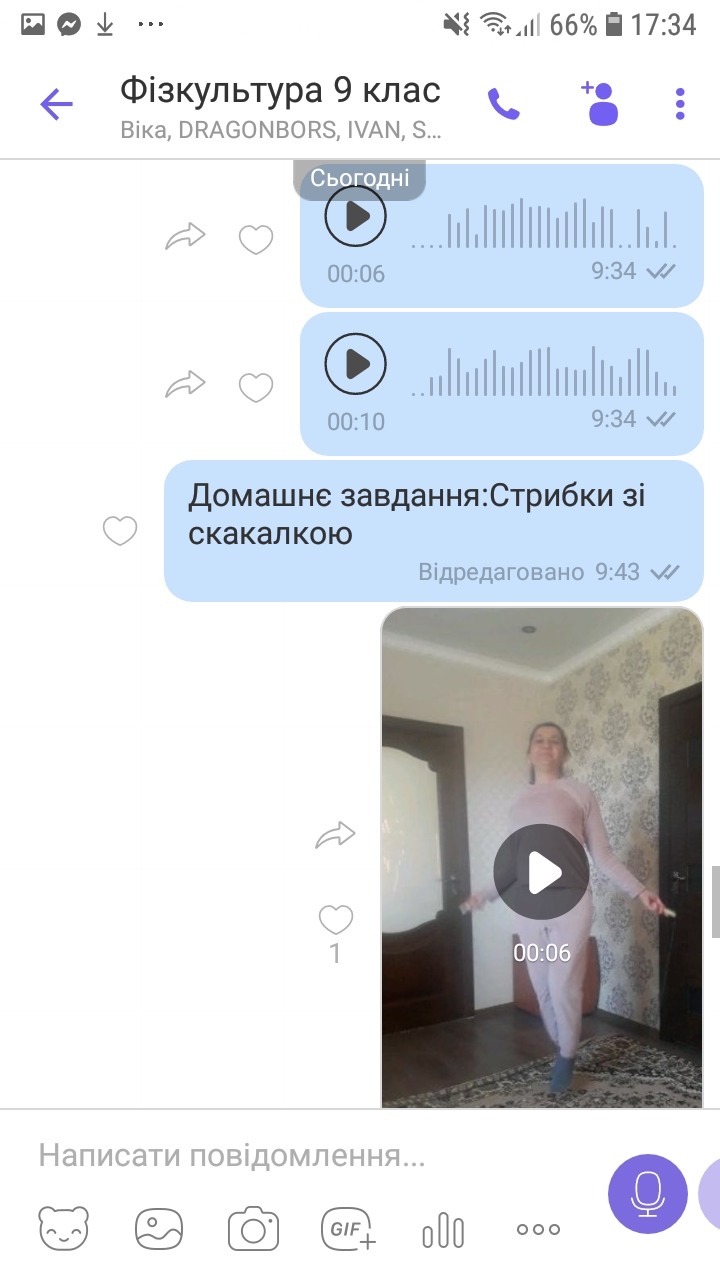 